
ACTIVITY SHEETOBJECTIVE: You should be able to understand the results of the in-class search.INSTRUCTIONS: Based on the search that we have done together in class, please answer the following questions about the Mirlyn record below. 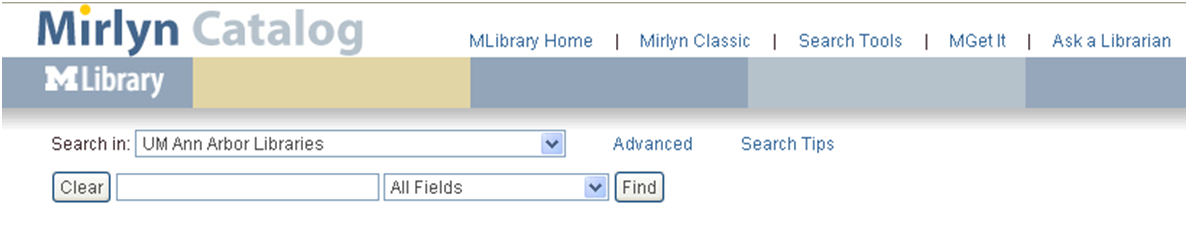 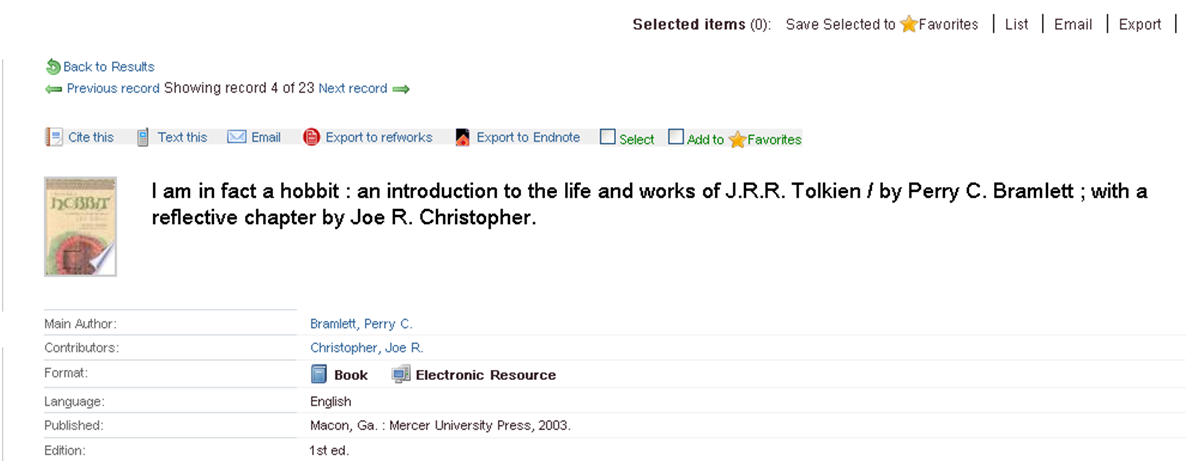 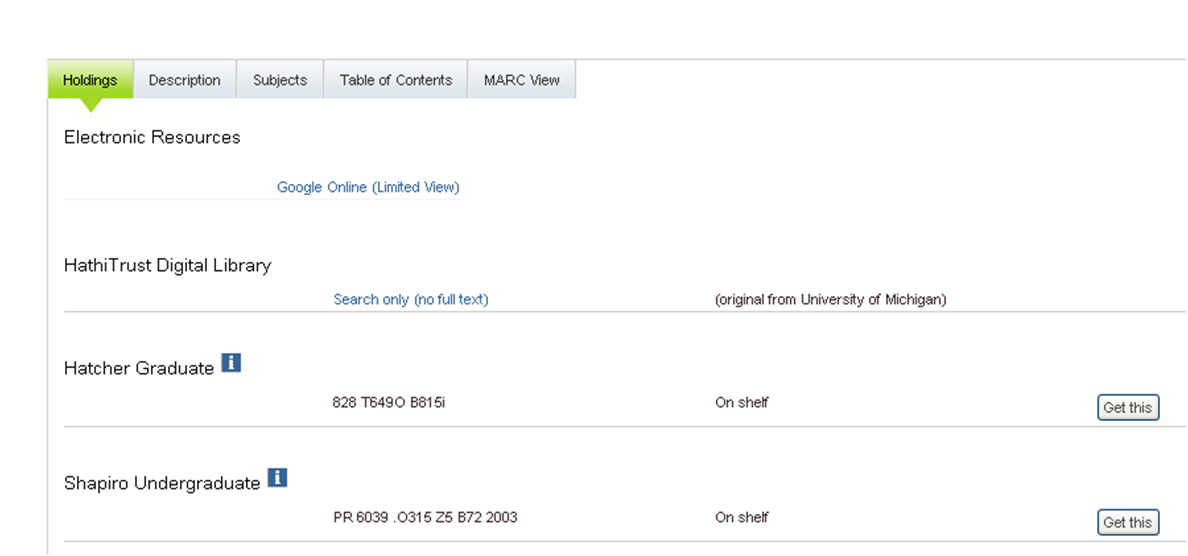 1.  Place a triangle (∆) next to the location(s) of the item.2.  Circle the call number(s) of the item.3.  Place an asterisk (*) next to each status of the item.4.  Can this item be checked out?  Circle yes / no.5. Place an arrow (→) next to the type(s) of item this is, such as book, journal, video, etc.	
6.  Is this item available in full text online?  Circle yes / no.  
7.  What does the “Get this” button do? ___________________________________________________________